TAGESPLANTAGESPLANER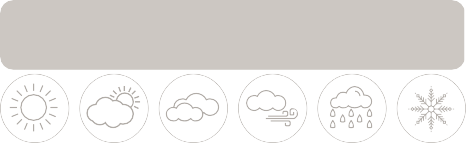 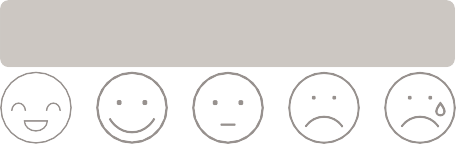 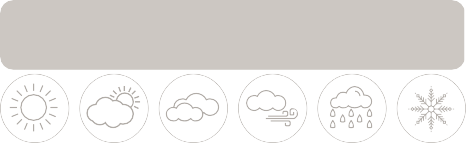 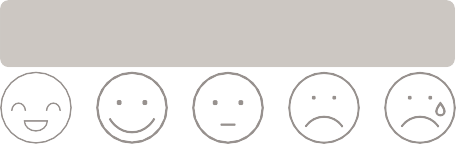 TAGESPLANER	DATUM:NOTES	TO- DOTAGES - TERMINPLAN	DATUMTAGESPLANERWichtige Aufgaben	Morgendlicher PlanNachmittagsplanMEIN TAG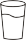 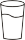 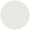 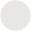 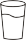 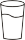 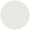 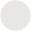 DATE    	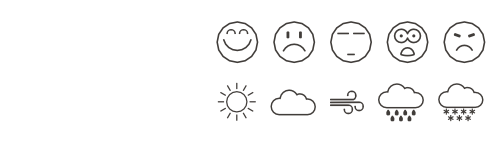 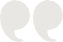 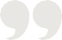 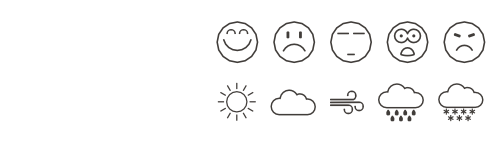 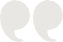 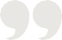 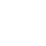 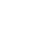 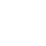 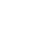 ARBEITSPLANARBEI T SZI ELE:	AUFGABEN:WI CHT I GE  NOT I ZEN:TOTAL MINUTES:TOTAL STEPS:MORGENSNAC H MITTA G SEXT R AT O D O' ST O D O' SNOTIZEN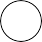 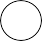 